Приложение 4к Положению об официальных символах(гербе и флаге) Новоазовскогомуниципального округа ДонецкойНародной РеспубликиФлаг Новоазовского муниципального округа Донецкой Народной Республики(цветное изображение)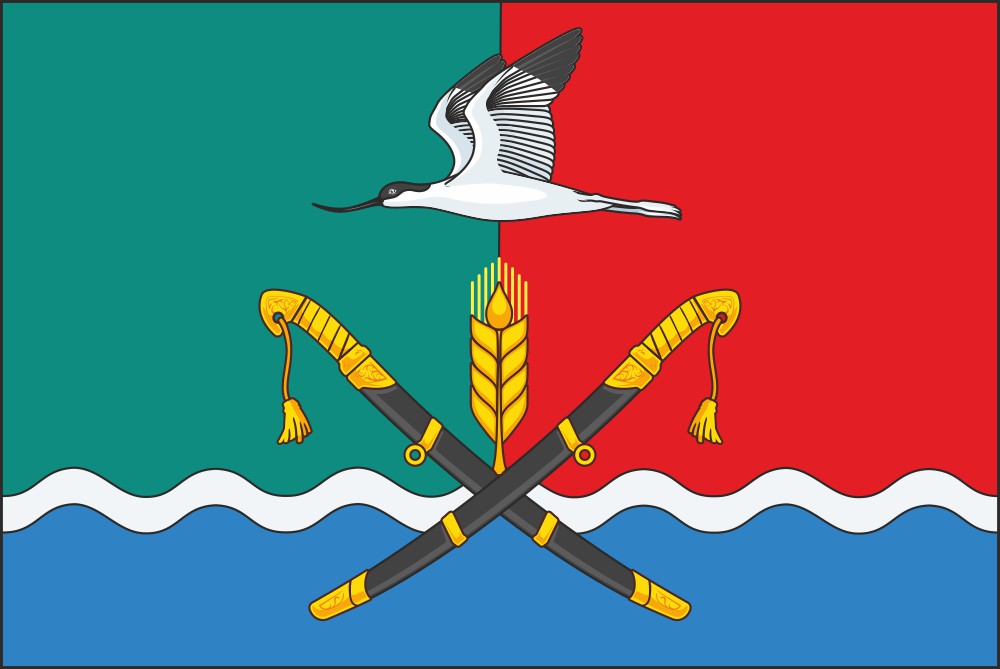 